Zajęcia logopedyczne, 18.05.2020r.Temat: Dźwięki w kuchni. Ćwiczenia percepcji słuchowej.Percepcja słuchowa to rozpoznawanie, różnicowanie, zapamiętywanie, analiza i synteza dźwięków.  W ramach dzisiejszej lekcji proponuję proste ćwiczenia słuchowe z wykorzystaniem produktów spożywczych jakie znajdziecie w swojej kuchni. Uczeń w zależności od indywidualnych możliwości pracuje samodzielnie lub z podpowiedzią rodzica. Propozycja 1 Rozpoznawanie takich samych dźwięków. Przygotowujemy produkty, które mamy w kuchni i które po włożeniu do plastikowych pojemników lub butelek wydają dźwięki. Potrzebne będzie 5 produktów o różnej intensywności dźwięku oraz 10 nieprzeźroczystych pojemników. Najpierw poznajemy je, wspólnie wkładając do pojemników wybrane produkty, tworzymy dźwięki potrząsając pojemnikiem, słuchamy, nazywamy produkty, poznajemy je na obrazkach-symbolach. Następnie próbujemy łączyć w pary takie same dźwięki. Rodzic prezentuje jeden dźwięk, następnie na polecenie Znajdź taki sam? uczeń szuka takiego samego dźwięku wybierając z dwóch-trzech i więcej. (W załączniku poniżej zestaw symboli z przykładowymi produktami). Propozycja 2 Zagadki słuchowe.	Prezentujemy kolejno dwa-trzy różne dźwięki. Na pytanie Co słyszałeś?  uczeń nazywa usłyszane dźwięki lub układa w odpowiedniej kolejności obrazki z symbolami PCS.  (W załączniku poniżej zestaw symboli z przykładowymi produktami).                                                                       Pozdrawiam i życzę udanych ćwiczeń                                                                                             Agnieszka Swoboda Załącznik – Przykładowe produkty.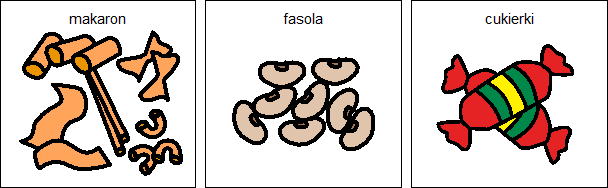 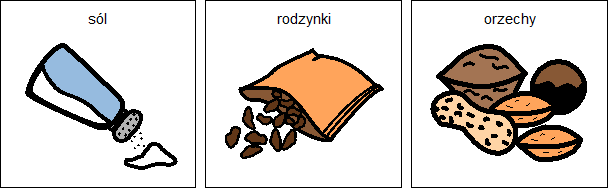 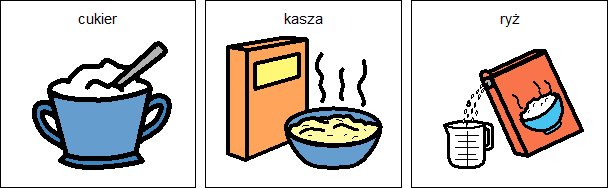 